Муниципальное бюджетное  образовательное учреждениедополнительного образования «Центр эстетического воспитания детей (театрального искусства)»город ШарыповоПРИКАЗ16.11.2017 г.                                                                                                       № 13О внесении изменений в приказ  №01 от 08.09.2017 года«Об утверждении перечня, стоимости платных услуг»В связи с расширением дополнительных видов деятельности учрежденияПРИКАЗЫВАЮ:Внести в приказ №01 от 08.09.2017 года «Об утверждении перечня, стоимости платных услуг», предоставляемых МБОУ ДО ЦЭВД (ТИ) следующие изменения:1.1.  Приложение №1  «Перечень, стоимость дополнительных платных  услугМуниципального бюджетного образовательного учреждения дополнительного образования «Центр эстетического воспитания детей (театрального искусства)»» изложить в новой редакции согласно приложению к данному приказу.Приказ вступает в силу с 15.11.2017 года.Контроль за исполнением настоящего приказа оставляю за собой.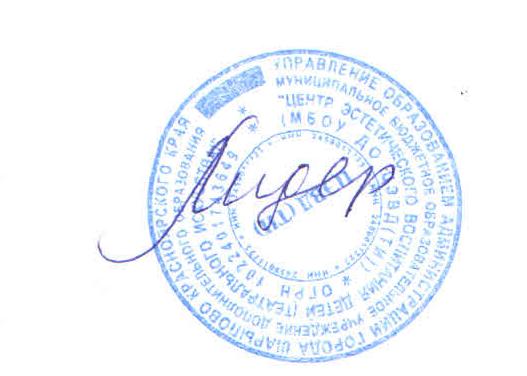 Директор МБОУ ДО  ЦЭВД (ТИ)                                                    А.И. ЛидерПриложение №1К приказу от 16.11.2017 года № 13Перечень, стоимость дополнительных платных  услугМуниципального бюджетного образовательного учреждения дополнительного образования «Центр эстетического воспитания детей (театрального искусства)»№Наименование услуги, программыСтоимость обучения в месяц, руб., Стоимость 1 занятия, руб.1Подготовительные занятия по хореографии студии «Современная хореография»  - "Шаг за шагом" (для детей 3-6 лет, 2 часа в неделю)1000,00125,00 2Подготовительные занятия по английскому языку студии «Школа английского языка» (для детей 6 – 10  лет, 2 часа в неделю)1600,00200,003  Подготовительные занятия по театральным основам студии «Театральное творчество» - «Играем в сказку»  (для детей 6 – 12  лет, 2 часа в неделю)1360,00170,004Подготовительные занятия по подготовке к школе  «Дошколенок»(для детей 5 – 7  лет, 2 часа в неделю)1200,00150,005Подготовительные занятия по акробатике  студии «Акробатические танцы» (для детей 4-10  лет, 2 часа в неделю)1000,00125,006Занятия по развитию мелкой моторики  -"Волшебные пальчики" (для детей 4 - 7 лет, 2 часа в неделю)1000,00125,00«Квест-игра»-           150,00«Театрализованное представление»-125,00  «Детский праздник»-200,00«Выездной детский праздник»-300,00СОГЛАСОВАНО:                                                                                                                                                                                  Плановой отдел УО___________________    О.М. Елисеева                                                                                                                 СОГЛАСОВАНО:  Отдел экономики и планирования Администрации г. Шарыпово                                                                                                                                ____________________ Е.В. Рачеева